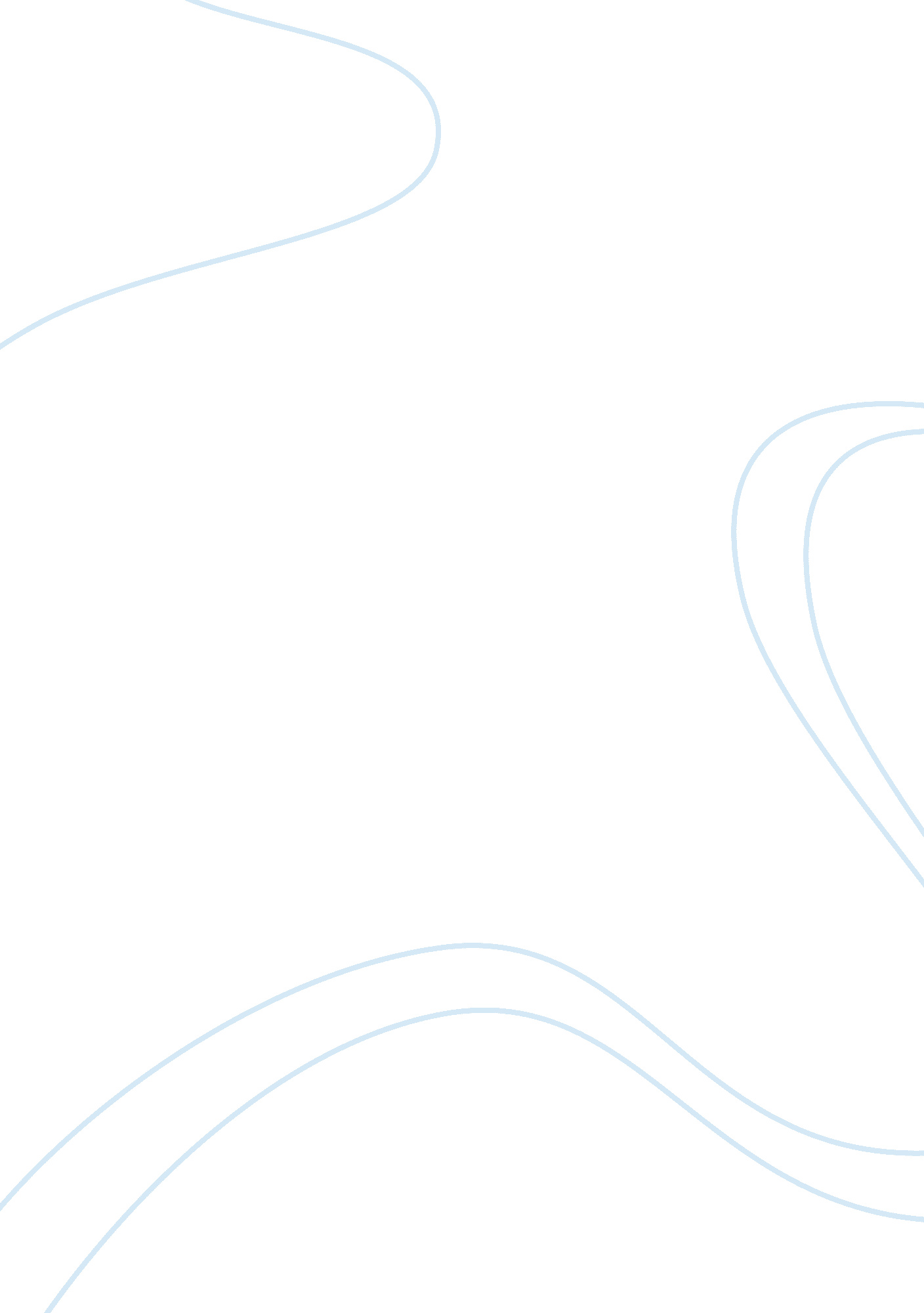 Plasma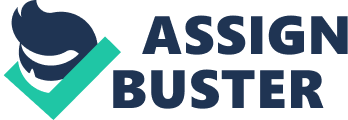 Matter consists of atoms held together by electromagnetic forces. How tight 
these bonds are, determines which of the four states: solid, liquid, gas and 
plasma, matter exists as. Plasma is only found naturally in the corona and cores 
of stars and in bolts of lightning. There are three classic states of matter: 
solid, liquid, and gas; however, plasma is considered by some scientists to be 
the fourth state of matter. The plasma state is not related to blood plasma, the 
most common usage of the word; rather, the term has been used in physics since 
around the 1920s to represent an ionized gas. Space plasma physics became an 
important scientific discipline in the early 1950s with the discovery of the Van 
Allen radiation belts. Lightning is commonly seen as a form of plasma. Matter 
changes its state as it is exposed to different physical conditions. Ice is a 
solid with hydrogen (H2) and oxygen (O) molecules arranged in regular patterns, 
but if the ice melts, the H2O enters a new state: liquid water. As the water 
molecules are warmed, they separate further to form steam, which is a gas. In 
these classic states, the positive charge of each atomic nucleus equals the 
total charge of all the electrons orbiting around it so that the net charge is 
zero. Each entire atom is electrically neutral. When more heat is applied, the 
steam may be ionized: an electron will gain enough energy to escape its atom. 
This atom is left one electron short and now has a net positive charge; called 
an ion. In a sufficiently heated gas, ionization happens many times, creating 
clouds of free electrons and ions; however, not all the atoms are necessarily 
ionized, and some may remain completely intact with no net charge. This ionized 
gas mixture, consisting of ions, electrons, and neutral atoms, is called plasma. 
Plasma must have sufficient numbers of charged particles so that the gas, as a 
whole, exhibits a collective response to electric and magnetic fields. Although 
plasma includes electrons and ions and conducts electricity, it is 
macroscopically neutral. In measurable quantities, the number of electrons and 
ions are equal. The charged particles are affected by electric and magnetic 
fields applied to the plasma, and the motions of the particles in the plasma 
generate fields and electric currents from within. This complex set of 
interactions makes plasma a unique, fascinating, and complex state of matter. 
Plasma is found in both ordinary and exotic places. When an electric current is 
passed through neon gas, it produces both plasma and light. Lightning is a 
massive electrical discharge in the atmosphere that creates a jagged column of 
plasma. Part of a comet's streaming tail is plasma from gas ionized by sunlight 
and other unknown processes. The Sun is a 1. 5-million-kilometer ball of plasma, 
heated by nuclear fusion. Scientists study plasma for practical purposes. In an 
effort to harness fusion energy on Earth, physicists are studying devices that 
create and confine very hot plasmas in magnetic fields. In space, plasma 
processes are largely responsible for shielding Earth from cosmic radiation, and 
much of the Sun's influence on Earth occurs by energy transfer through the 
ionized layers of the upper atmosphere. Plasma and its properties will become 
very important in the energy field, in that if its energy was captured, it would 
be more powerful than current nuclear power. 